Российская ФедерацияУправление образования, спорта и физической культуры администрации города ОрлаМуниципальное бюджетное общеобразовательное учреждение –средняя общеобразовательная школа №50 г. Орла         302020, г. Орел, ул. Картукова, д.8                      Телефон:8 (4862)73-65-46; 73-65-97                                                                                             E-mail: school50orel@list.ruПриказ«04» февраля 2022 года                                                                            № 48/ДО продлении обучения с помощью дистанционных технологийНа основании протокола заседания муниципального штаба по недопущению завоза и распространения новой коронавирусной инфекции администрации г. Орла от 04.02.2022 года, а также в связи с высокими показателями заболеваемости новой коронавирусной инфекцией и ОРВИ среди обучающихся и преподавателей, а также продолжающимся ростом заболеваемости, приказываю:Продлить обучение с использованием дистанционных образовательных технологий и электронного обучения учащихся школы на период по 12 февраля 2022 года включительно.Классным руководителям:- довести до каждого учащегося и их родителей (законных представителей) информацию о работе официального сайта школы и всех способов электронного обучения, включая родительские чаты;- при обучении через различные платформы зарегистрировать обучающихся классов на образовательных платформах, довести до сведения обучающихся логины и пароли.Учителям:- предоставить заместителям директора по УВР задания электронного обучения для размещения на официальном портале школы, предусмотрев обратную связь с учениками для текущего контроля посредством электронной почты или сотовой связи;- при обучении через платформу зарегистрироваться на образовательных платформах; внести изменения в рабочие программы по предметам в части закрепления обучения с помощью дистанционных технологий; проводить уроки с обучающимися, согласно расписания, используя образовательные платформы;- обеспечить заполнения пройденного материала в классных электронных журналах и проведение текущего контроля обучающихся.Заместителям директора по УВР Субботиной Л. В. и Фоминой С. В.:- провести мониторинг семей и учащихся, не имеющих технической возможности обучения с использованием дистанционных технологий;- создать условия для индивидуального консультирования данной категории обучающихся, их самоподготовки с последующим контролем за их успеваемостью;- организовать внесение изменений в рабочие программы педагогов в связи с переходом на дистанционное обучение на период введения ограничительного режима.Учителям-предметникам:- спланировать свою работу в условиях дистанционного обучения на период до 12.02.2022 года включительно.- внести изменения в рабочие программы в связи с переходом на дистанционное обучение на обучение на период введения ограничительного режима;- в период до 12.02.2022 года включительно отражать в системе «электронный журнал»/ «электронный дневник» поурочное (дистанционное) прохождение в соответствии с рабочей программой учебного материала, выставляя полученные учащимися оценки, а также обновляя ссылки и задания на предстоящий урок;- использовать методические рекомендации по организации дистанционного обучения, разработанные ИРО.Классным руководителям обеспечить:- оперативное информационное оповещение родительской общественности и учащихся о режиме работы школы в период до 12.02.2022 года включительно;- проведение мониторинга технических возможностей каждого учащегося класса к дистанционному обучению, предоставив соответствующие данные заместителям директора по УВР;- доведение до каждого обучающегося класса и его родителей (законных представителей) утвержденного расписания онлайн занятий и консультаций, проводимых учителями-предметниками;- проведение ежедневного мониторинга вовлеченности учащихся в процесс дистанционного обучения и самоподготовки, а также учет детей, пропускающих занятия по причине болезни.Провести итоговое собеседование для обучающихся 9-х классов по русскому языку 9 февраля 2022 года в очном формате, в том числе с использованием дистанционных технологий.Контроль за исполнением приказа оставляю за собой.Директор школы							Н. М. Прохорова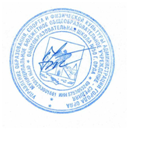 